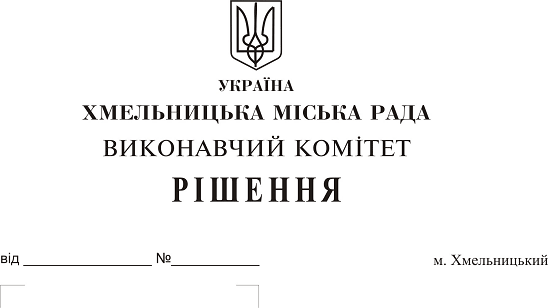 Про надання дозволу комунальному підприємству «Управляюча муніципальна компанія «Будівельник» Хмельницької міської ради на передачу з балансу на баланс комунального підприємства «Управляюча муніципальна компанія «Південно-Західна» Хмельницької міської ради основних засобів       Розглянувши клопотання комунального підприємства “Управляюча муніципальна компанія “Будівельник” Хмельницької міської ради, комунального підприємства «Управляюча муніципальна компанія «Південно-Західна» Хмельницької міської ради, керуючись Законом України “Про місцеве самоврядування в Україні” та рішенням двадцять восьмої сесії Хмельницької міської ради від 30.10.2013 року № 11 “Про впорядкування управління об’єктами комунальної власності територіальної громади міста Хмельницького”, виконавчий комітет Хмельницької міської радиВИРІШИВ:      1. Надати дозвіл комунальному підприємству “Управляюча муніципальна компанія «Будівельник» Хмельницької міської ради (В. Кухарчук) передати з балансу на баланс комунального підприємства «Управляюча муніципальна компанія «Південно-Західна» Хмельницької міської ради (Л. Дрозд) основних засобів  згідно із додатком 1.      2. Контроль за виконанням рішення покласти на заступника міського голови А. Нестерука.      Міський голова									О. СимчишинДодаток до рішення виконавчого комітетувід 10.01.2019 р № 33Перелік основних засобів, які обліковуються на балансі УМК «Будівельник» ХМР та підлягають передачі на баланс комунального підприємства УМК «Південно-Західна» ХМР Керуючий справами виконавчого комітету Ю. СабійНачальник управління житлово-комунального господарства В. Новачок № п/пНайменуванняМарка, модель, інвентарний номерДата введення в експлуатаціюПервісна вартість, грн Знос,грнЗалишкова вартість, грн1Причіп б/в ПТС-2105004Свідоцтво АА № 177391Реєстраційний номер ЕР 025831999Рік випуску 19871600,001600,0000,002Ємкість для ПММ10600620001216,671216,6700,003Лічильник води ГВ JS 130-6,0 NK 1010604320172606,922602,9200,004Лічильник тепла10601120012916,672916,6700,005Лічильник тепла10601220012291,672291,6700,006Лічильник тепла10601320012983,002983,0000,007Машинка швейна1060151991150,00150,0000,008Оверлок1060231991151,00151,0000,009Пристр.для розк.ткан106025199146,0046,0000,0010Холодильник10603820081582,001582,0000,0011Холодильник "Норд"1060392006954,17954,1700,0012Холодильник Днепр1060402001832,50832,5000,0013Холодильник"Дніпро"10604120071033,331033,3300,0014Бензопила Makita EA 3203S10600120143600,001949,971650,0315Бензопила Stihl MS260106002200011599,005799,545799,4616Блок живл.11,111040042011234,26234,2600,0017Джерело безпер.живл.1040052009496,67496,6700,0018Дрель ударна Фіолент МС-8-16 РЕ К10600320003714,003714,0000,0019Електролобзик Фіолент ПМ5-75010600420002795,002795,0000,0020ЕлектроперфораторHR 247 OT10600520144344,002352,871991,1321Кутова шліф.маш. МАКІТА GA 9020SF10600920003639,002304,661334,3422Молоток відбійний.GSH 11E106016201418480,007892,4910587,5123Монітор ''philips"1040142012815,83815,8300,0024Монітор ТФТ 19Філіпс1040152009939,17939,1700,0025Принтер 55 (кенон)1040192006557,60557,6000,0026Системний блок10402220092853,302853,3300,0027Системний блок 04.1110402420111806,701806,7000,00Разом:Разом:Разом:74 238,4952 872,0221362,42